                      Sponsored IT Account Registration                    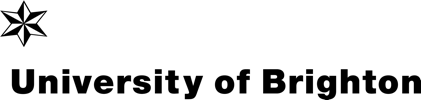 Section One: Visiting Research Fellow DetailsHave you previously held a University of Brighton IT account?	Yes	        NoIf Yes, please state the IT Account Username previously held:  	DECLARATION: I agree to abide by the IT Conditions of Usehttps://staff.brighton.ac.uk/is/Pages/Documents.aspx?ContentType=PolicySection Two: to be completed by the relevant Head of SchoolDECLARATION: I undertake that the Visiting Research Fellow named in Section One is approved to be given a University of Brighton IT account and has a legitimate need for the account in connection with work being undertaken in collaboration with the University.Please send by email to VRF-RESP@brighton.ac.ukTitleFirst names/ForenamesSurname/Family nameSchool/Centre of Research and Enterprise Excellence (CORE) Internal Telephone Number (if applicable):Signature:Date:Name:Position:School/CORE:Signature:Date: